        Niềm tin chiến thắngĐất nước mình trải những ngày gian khóChống corona như chống giặc xâm lăngCả dân tộc đồng tâm đoàn kết Cùng chung tay trên dưới một lòng.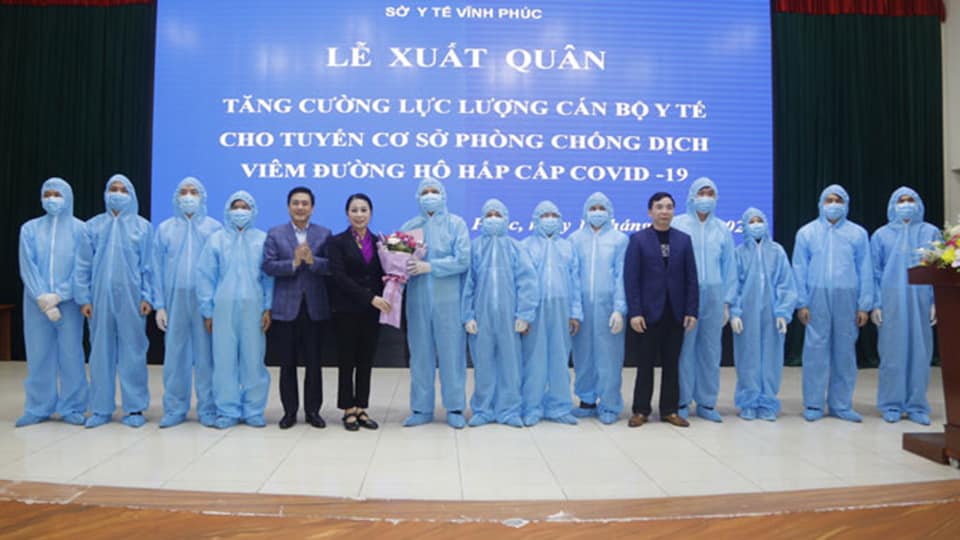 Các bác sĩ vượt muôn vàn qua gian khổVì cuộc sống bình yên trên đất nước nàyDẫu hy sinh một lòng vì người bệnhCả nước đồng tâm tay nắm chặt tay...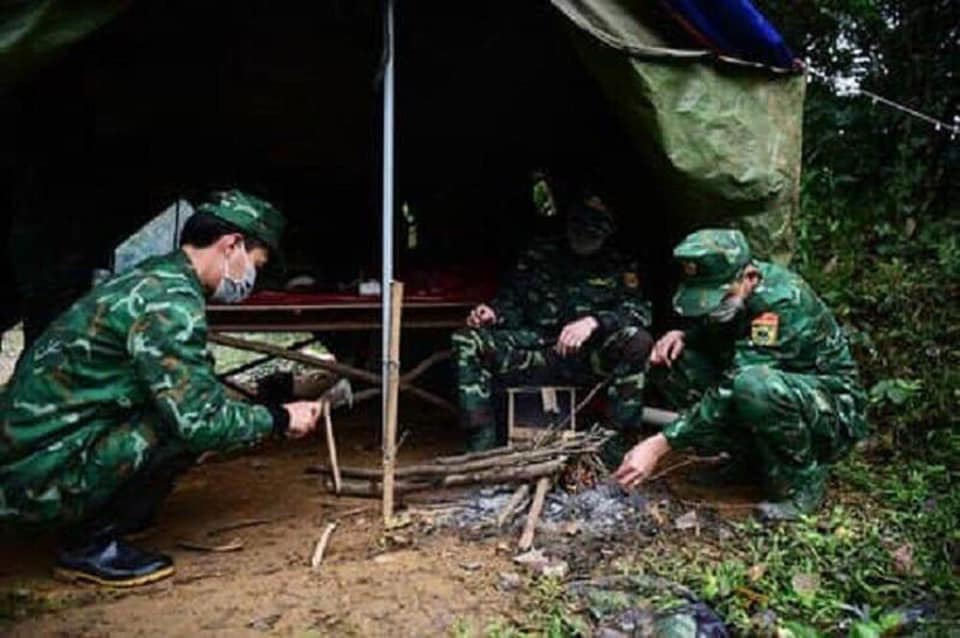 Các chiến sỹ đêm ngày không quản gian nan vất vảCho biên cương mãi mãi yên bình Và đón đưa nhưng người con trở về tổ quốcTrong niềm tin yêu không quản hy sinh.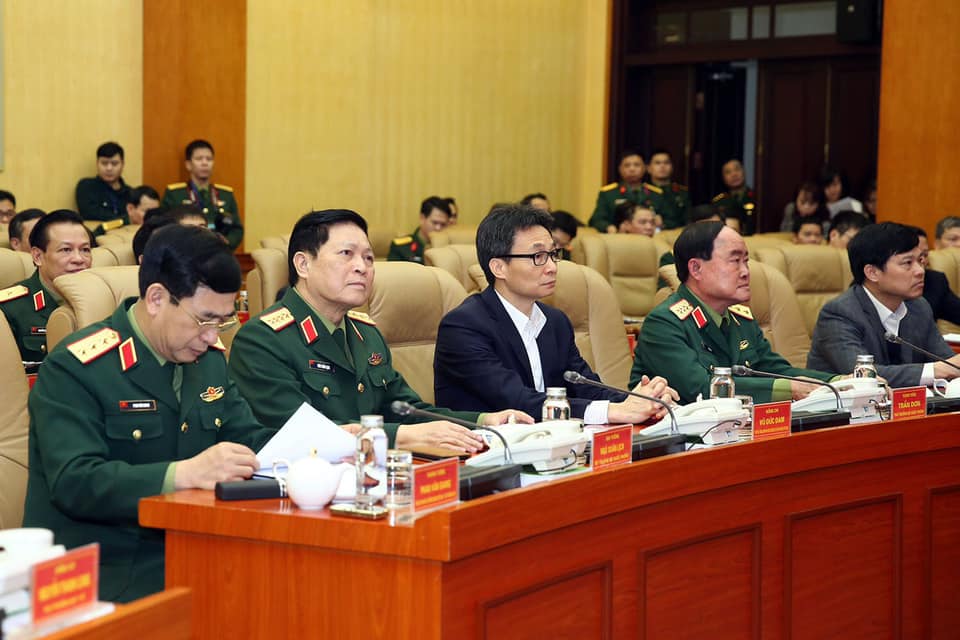 15 ngày thời gian vàng rất quýCả nhà mình cũng sẽ chung tayÍt ra đường, ở nhà là yêu nướcRồi các con lại tới lớp hàng ngày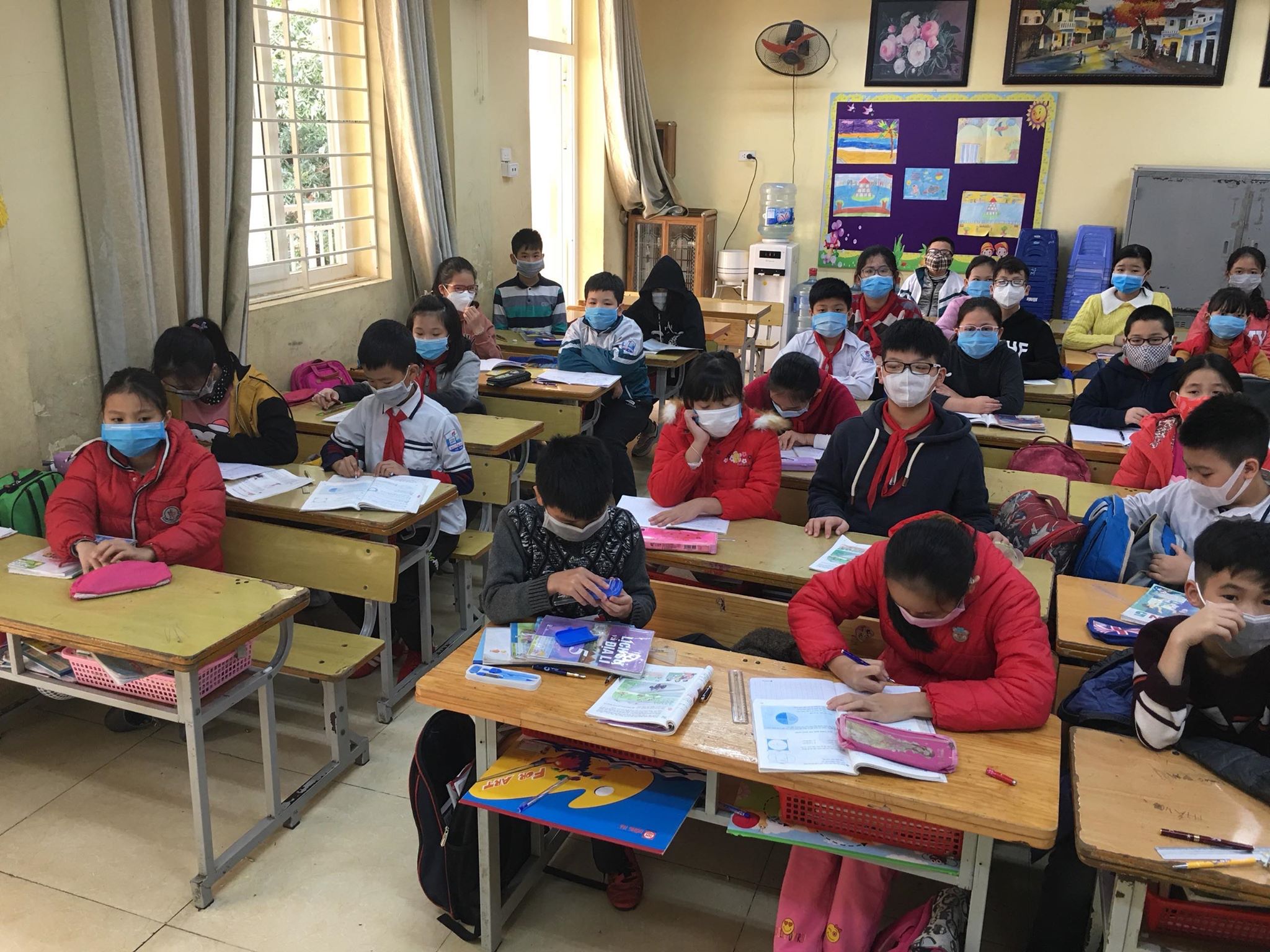 Ríu rít bạn bè những tháng ngày xa cáchTrường sẽ đông vui, dịch sẽ bị đẩy lùiCon yêu ơi hãy biết ơn tất cảCác chiến sĩ ngày đêm vất vả hiểm nguy...Tác giả: Nguyễn Thùy Dương – GV Âm nhạc